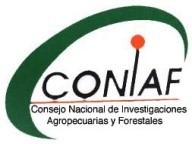 Oficina de Libre Acceso a la Información (OAI)Informe de Gestión y Estadísticas de la Oficina de Acceso a la Información Pública (OAI) Enero-Diciembre, 2023. •  OFICINA DE LIBRE ACCESO A LA INFORMACIÓN PÚBLICA La Oficina de Libre Acceso a la Información Pública (OAI) tiene como objetivo primordial garantizar a la ciudadanía el derecho del libre acceso a la información, mediante la recepción, tramitación y respuesta oportuna de las solicitudes de información pública. De igual forma, la OAI tiene la responsabilidad de establecer un servicio permanente de actualización de la información de los documentos, expedientes y actos de carácter público que son inherentes a la institución, salvo las reservas y excepciones que establece la ley 200-04, a través del Portal de Transparencia de la Institución (www.coniaf.gob.do/transparencia). •  SOLICITUDES DE INFORMACION PUBLICA ANUAL  ENERO/DICIEMBRE 2O23.Para el año  enero/diciembre 2023 tuvimos dos solicitudes de información en el mes de marzo, una en el mes de mayo y una en el mes de diciembre, las cuáles fueron completadas oportunamente y enviadas a los correos suministrados por los solicitantes. Asimismo, se  encuentran disponibles en el portal SAIP. • SISTEMA 311 OGTIC DE ATENCIÓN CIUDADANA DENUNCIAS, QUEJAS, RECLAMACIONES Y SUGERENCIAS. Para el año enero/diciembre 2023 no tuvimos ninguna solicitud del Sistema de Administración de Quejas y Denuncias.  Julia Rosario Responsable de Acceso a la Información